SACENSĪBU  PROGRAMMA	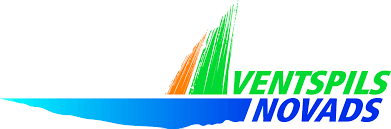 Ugāles vieglatlētikas manēža 			                                      26.03.2024.	11.00 – Tāllēkšana  				U12 zēni 1. pūsma11.40 – Tāllēkšana					U12 zēni 2. plūsma12.20 – Tāllēkšana					U12 meitenes 1. plūsma13.00 – Tāllēkšana					U12 meitenes 2. plūsma13.40 – Tāllēkšana					U12 meitenes 3. plūsmaTāllēkšanā visiem sacensību dalībniekiem 4 mēģinājumi.11.00 – 60 m/b     			  		U12 meitenes11.15 – 60 m/b     	  				U12 zēni11.30 – 60 m/ b       				Fināli –  meitenes, zēni11.40 – 60 m 					U12 meitenes 12.25 – 60 m 					Fināls – meitenes12.30 – 60 m 					U12 zēni 13.10 – 60 m 					Fināls – zēni 13.30 – Augstlēkšana				U12 zēni	14.15 – Augstlēkšana				U12 meitenes		13.50 – 150 m    					U12 meitenes14.20 – 150 m     					U12 zēni14.50 – 600 m    					U12 meitenes15.00 – 600 m    					U12 zēni13:30 Apbalvošana - 60m/b, 60m, tāllēkšanā zēniem15:10 Apbalvošana 